Excursions en groupeUne journée à Courtrai 2018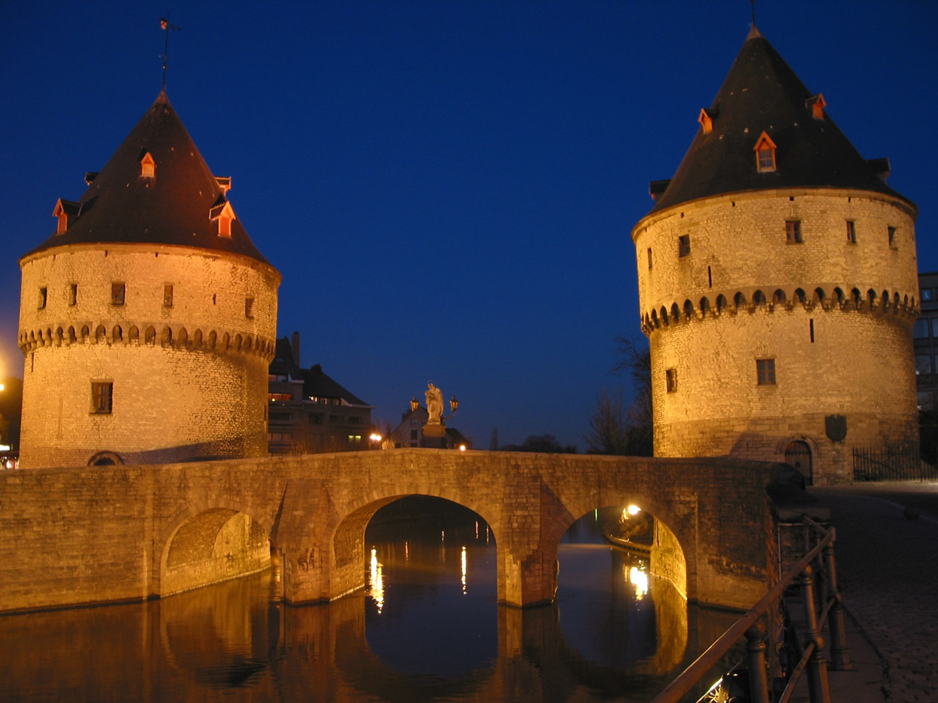 Table des matières :nos forfaits d’une journée : 3 formules fixescomposez vous-même vos forfaits d’une journée :muséespromenade avec guideculinaireentreprisesateliersenfantssportballades à vélo avec guideexcursions en bateaumenusinformations et réservationsformulaires de réservationnos arrangements d’une journée : 3 formules fixesAttention : Pour groupes à partir de 15 personnes. Pas possible le lundi. Les guides accompagnent les groupes de 25 personnes maximum, 75 euro par guide.METAMORPHOSE DE LA VILLE DES EPERONS D’OR (GULDENSPORENSTAD)Kortrijk a profondément changé ces dernières années sur le plan architectural ! Cette excursion d'une journée vous emmènera dans un musée fascinant et vous montrera les changements radicaux d'une manière agréable. Vous ferez connaissance avec les nouveaux ponts, les imposants travaux de la Lys, les bâtiments et constructions impressionnants, etc. Pour cela, d'éminents architectes d'ici et d'ailleurs ont collaboré.10h00 : Arrivée à Kortrijk  
Une tasse de café vous sera présentée à la cafeteria de Kortrijk 1302. - € 2.50 p.p.10h45 : Visite du musée Kortrijk 1302 Kortrijk 1302 est l'endroit pour jeunes et moins jeunes pour revivre la Bataille des Éperons d'Or (11 juillet 1302).Vous pouvez y toucher les cottes de maille, les épées et les massues, vous voyez les protagonistes du conflit revenir à la vie, vous suivez le cours de la bataille sur une maquette géante. Le narrateur de service est Gilles li Muisis, l'ancien abbé de l'abbaye de Saint-Martin. Il vous ramène dans le passé et vous guide au travers de sept siècles d'histoire de la Flandre. Pour conclure vous verrez un film surprenant sur la culture de la tradition autour du 11 juillet.Coût : € 4 p.p.  € 75 de supplément si un guide est souhaité, maximum 25 personnes par guide.12h30 : Déjeuner Vous pouvez choisir entre 10 menus Menu 1: Carbonades à la FlamandeMenu 2: Filet de dinde aux champignons et croquettesMenu 3: Rôti Orloff à la sauce Mornay et jambonMenu 4: Américain et fritesMenu 5: Vol-au-vent et fritesMenu 6: Caesar SaladePrix : € 13.80Menu 7: Saumon cuit et son garnitureMenu 8: Cuisse Courtraisienne avec les légumesMenu 9: Pot au feu d’agneauMenu 10: Pâtes aux scampisPrix : € 2014.15 heures : Visite guidée de la ville "Métamorphose d'une ville"
Lors de cette promenade, nous porterons une attention particulière à la métamorphose récente de la ville, avec ses grands travaux comme la rénovation du centre-ville, le réaménagement de l'espace public, K-in-Kortrijk, etc. De part et d'autre de la Lys, Courtrai prend un nouveau visage, avec sept nouveaux ponts et le réaménagement des rives de la rivière qui fait la part belle aux espaces verts. Ne manquez pas le quai de Dixmude, le parc Roi Albert récemment réaménagé et le skatebowl. Autant de lieux qui démontrent que la ville a redécouvert sa rivière sous un jour trendy.
€ 75 pour le guide (maximum 25 personnes par guide)Pratique : Vous pouvez réserver cette visite pour des groupes à partir de 15 personnes. Ne pas posible le lundi.DECOUVRIR KORTRIJKKortrijk est beaucoup de choses. La ville de Groeninge, le cœur de la région de la Lys, le paradis des acheteurs élégants, le fournisseur culturel varié, le royaume des terrasses, le centre du lin avec une renommée mondiale, la ville de l'innovation, de la création et du design, ... et bien plus encore. Bref, il est grand temps de faire l'expérience de Kortrijk et de se familiariser avec toutes ses facettes !10h00 : Arrivée à Kortrijk  
Une tasse de café vous sera présentée à la cafeteria de Kortrijk 1302. - € 2.5010h45 : Promenade dans la ville ‘Découvrir Kortrijk’ Une promenade en ville vous permettra de découvrir les principaux monuments de Courtrai. Vous visiterez les salles historiques de l'Hôtel de Ville, avec ses imposantes cheminées et ses magnifiques peintures murales. Sur la Grand-Place, vous ferez halte au Beffroi, où Manten et Kalle frappent les heures. Suprenante est la visite du cave médiévale bien conservé qui est située près de la Grand-Place. Dans l'église Notre-Dame toute proche, un édifice du XIIIe siècle à la décoration intérieure d'une richesse exceptionnelle, ne manquez pas la fascinante Chapelle des Comtes. Votre visite se terminera devant les majestueuses tours Broel.
€ 75 pour le guide (maximum 25 personnes par guide)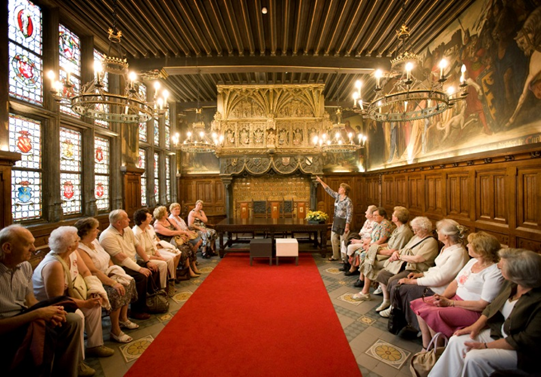 12h30 : Déjeuner Vous pouvez choisir entre 10 menusMenu 1: Carbonades à la FlamandeMenu 2: Filet de dinde aux champignons et croquettesMenu 3: Rôti Orloff à la sauce Mornay et jambonMenu 4: Américain et fritesMenu 5: Vol-au-vent et fritesMenu 6: Caesar SaladePrix : € 13.80Menu 7: Saumon cuit et son garnitureMenu 8: Cuisse Courtraisienne avec les légumesMenu 9: Pot au feu d’agneauMenu 10: Pâtes aux scampisPrix : € 2014h00 : Visite du Béguinage : la maison témoin et le centre interactif.L'inscription du béguinage au patrimoine mondial de l'Unesco n'est certainement pas le fruit du hasard. Oasis de calme et d'intimisme en plein centre-ville, le béguinage constitue un havre de paix pour le visiteur. Le visiteur trouvera une quarantaine de maisonettes baroques. Dans le centre interactif flambant neuf et particulièrement soigné, vous traverserez plusieurs siècles d'histoire au cours d'un voyage étonnamment dynamique et interactif. Des années agitées, au cours desquelles le béguinage a été détruit à plusieurs reprises. Trois dames de caractère, toutes Grandes Demoiselles, vous emmèneront avec elles et lèveront un coin du voile. Vous découvrirez leur vie quotidienne, vous verrez le béguinage évoluer et vous pourrez en admirer les trésors. Nous visitons le Béguinage et le musée interactif du Béguinage avec audioguide.
Prix : € 2.50 p.p. pour l’audioguide15h30 : Flâner agréablementÀ Kortrijk, le shopping est élevé au rang de l'art. Les élégantes rues commerçantes et piétonnes serpentent du centre commercial 'K in Kortrijk' à la Grand-place et proposent à la fois luxe exclusif et modèle économique.Pratique :
Vous pouvez réserver cette visite pour des groupes à partir de 15 personnes. Ne pas posible le lundi.AU SUJET DE LA LYS ET DU LIN TEXTURE est le musée moderne de la Lys et du lin ! Il est installé dans une authentique maison d’expédition de lin (1912) et est situé près des bords de Lys dans un quartier dynamique et constitue une véritable attraction pour les visiteurs de Kortrijk.TEXTURE parle de l'industrie du linge et du lin. Une histoire aux racines fortes qui témoigne de la discipline professionnelle et entrepreneuriale, de l'innovation et de la flexibilité audacieuses et qui se réinvente sans cesse. Vous découvrez les applications actuelles du lin et le développement de la région au travers de l'industrie du lin.9h30 : Arrivée à Kortrijk  
Une tasse de café vous sera présentée au café ‘Damast’. - € 2.50 p.p.10h00 : Visite de Texture, musée de la Lys et du linTexture raconte toute l'histoire du lin dans trois espaces. Dans l’espace ‘Wonderkamer’, vous découvrirez tout sur le lin dans votre vie quotidienne : vous pouvez regarder, sentir, goûter et tester ! Lire la suite à la page ……Coût : € 4 p.p.  € 75 de supplément si un guide est souhaité, maximum 25 personnes par guide.12h00 : Déjeuner Vous pouvez choisir entre 10 menus Menu 1: Carbonades à la FlamandeMenu 2: Filet de dinde aux champignons et croquettesMenu 3: Rôti Orloff à la sauce Mornay et jambonMenu 4: Américain et fritesMenu 5: Vol-au-vent et fritesMenu 6: Caesar SaladePrix : € 13.80Menu 7: Saumon cuit et son garnitureMenu 8: Cuisse Courtraisienne avec les légumesMenu 9: Pot au feu d’agneauMenu 10: Pâtes aux scampisPrix : € 2014h00 : Promenade guidée "Métamorphose d'une ville"Au cours de cette promenade, nous accordons beaucoup d'attention à la métamorphose actuelle de la ville. Les grands travaux récents tels que le renouvellement du centre-ville, le réaménagement des espaces publics, le K-in-Kortrijk ... Avec la Lys comme artère, Kortrijk présente un nouveau look avec sept nouveaux ponts et les espaces verts des bords de Lys. Les chevaux de parade sont le Diksmuidekaai, le Collegebrug, le Koning Albertpark redessiné, le skatebowl .... Ils montrent que la ville a redécouvert sa rivière d'une manière branchée.OU14h00 : Visite d’une entreprise de tissage de linTEXTURE ne veut pas seulement raconter l'histoire du lin dans le passé, mais aussi faire le lien avec les entreprises apparentées au lin dans la région, entreprises qui sont toujours des acteurs importants dans le monde du textile.
Par conséquent, les groupes ont également la possibilité de visiter l'une des usines de tissage de lin suivantes :VerilinL'entreprise familiale Verilin produit depuis 1956 des draps luxueux combinés avec des accessoires. Grâce à la combinaison de la tradition, de l'artisanat, de l'innovation et de la création, le producteur de Kortrijk ... lire la suite à la page ……Maximum 25 personnesDurée de la visite : 1h30Coût : € 5 p.p.Libeco – Lagae Depuis plus de 150 ans, Libeco tisse du linge belge de haute qualité. Leur site de production est situé à Meulebeke où sont tissées des étoffes de lin pour l'industrie et des produits finis pour la collection Home (linge de literie, linge de table, décoration). Lire la suite à la page ……Durée de la visite : 2h30 (3h avec la visite de la boutique)Coût : € 8 p.p.Composez vous-même votre programme de visite :Musées et lieux d'intérêtKortrijk possède une riche histoire. Une visite à Kortrijk 1302, à Texture ou au centre interactif du Béguinage sont des musts absolus.Kortrijk 1302 Kortrijk 1302 est l'endroit pour jeunes et moins jeunes pour revivre la Bataille des Éperons d'Or (11 juillet 1302)Vous pouvez y toucher les cottes de maille, les épées et les massues, vous voyez les protagonistes du conflit revenir à la vie, vous suivez le cours de la bataille sur une maquette géante. Le narrateur de service est Gilles li Muisis, l'ancien abbé de l'abbaye de Saint-Martin. Il vous ramène dans le passé et vous guide au travers de sept siècles d'histoire de la Flandre. Pour conclure vous verrez un film surprenant sur la culture de la tradition autour du 11 juillet.Durée : environ 1h30Prix du ticket : (guide audio inclus) – individuel : € 6 p.p. – groupes à partir de 15 personnes, 65 + et étudiants : € 4 p.p. – enfants jusque 12 ans accomplis : gratuit. € 66 de supplément si un guide est souhaité.Heures d’ouverture :Mai à Septembre : du mardi au dimanche de 10h00 à 18h00Octobre à Avril : du mardi au dimanche de 10h00 à 17h00Fermeture le lundi ainsi que les 24 – 25 – 31 décembre et 1 janvier.Information et réservation : Kortrijk 1302, Begijnhofpark z/n (GPS Houtmarkt), 8500 Kortrijkkortrijk1302@kortrijk.be / www.kortrijk1302.be / +32 (0)56 27 78 50Texture, le Musée de la Lys et du linTEXTURE parle de l'industrie du linge et du lin. Une histoire aux racines fortes qui témoigne de la discipline professionnelle et entrepreneuriale, de l'innovation et de l’adaptabilité audacieuses et qui se réinvente sans cesse. Dans trois salles, aménagées dans une authentique maison d’expédition de lin (1912), vous découvrez le développement révolutionnaire que l'industrie du lin a apporté dans cette région. Le passé vous surprendra mais les histoires d'aujourd'hui et de demain vous émerveilleront et vous inspireront.Pendant des siècles, la Flandre a été célèbre pour son textile et le lin y joue un rôle principal ! Dans le passé, les produits de luxe tels que la dentelle et le damas étaient très populaires auprès de la noblesse et de la bourgeoisie. Le lin de base qui était tissé ici massivement, était destiné à un usage quotidien. Le long des bords de Lys s’est développée une industrie qui a conquis le monde : le traitement du lin. "Courtrai flax" est toujours un produit de qualité supérieure internationalement connu et recherchéUne visite à Texture commence dans la ‘Wonderkamer’ (Salle des merveilles) : un laboratoire ludique sur le lin dans votre vie quotidienne. Vous découvrez dans quels produits le lin est traité. Regardez, sentez, goûtez, testez et découvrez ...La ‘Leiekamer’ (Salle de la Lys) présente l'histoire de l'industrie du linge et du lin. Avec des images authentiques, des témoignages chaleureux et des objets intrigantsSous le toit doré se trouve la ‘Schatkamer’ (Salle du Trésor). Ici, on appréciera principalement les pièces de collection : damas, dentelles, artisanat et tissus raffinésDurée : environ 1h30Heures d’ouverture :Mai à Septembre : du mardi au dimanche de 10h00 à 18h00Octobre à Avril : du mardi au dimanche de 10h00 à 17h00Fermeture le lundi ainsi que les 24 – 25 – 31 décembre et 1 janvier.Information et réservation : Texture, Noordstraat 28, 8500 Kortrijktexture@kortrijk.be / www.texturekortrijk.be / +32 (0)56 27 74 70Belevingscentrum van het Begijnhof (Centre interactif du Béguinage)Le béguinage unique St. Elisabeth, datant de 1238, est une oasis de silence et de tranquillité. Le site compte une quarantaine de maisons baroques et figure sur la liste du patrimoine mondial de l'UNESCO. Immédiatement après le portail d'entrée a été aménagée une maison typique qui illustre comment les béguines ont vécu vers la fin du 19ème siècle. Cette vie pieuse est devenue au fil des siècles une image clichée présentée de façon nuancée dans la ‘Sint-Annazaal’ (Salle Sainte Anne). Le rez-de-chaussée de cette salle a été transformé en un centre interactif où un autre aspect de la vie béguine est montré. L'image classique des béguines pieuses est remplacée par celle d'une communauté autonome de femmes fortes et indépendantes qui se situaient à la limite du profane et du divin. Un mélange de patrimoine authentique et de techniques médiatiques modernes donne une interprétation complètement nouvelle au concept de «béguinage». Nous visitons le béguinage et le tout nouveau centre interactif avec un guide audio (maximum 25 guides audio).Durée : 45 minutesHeures d’ouverture : du mardi au dimanche de 10h00 à 17h00 Fermeture le lundi
Information et réservation : begijnhof@kortrijk.be / +32 (0)473 86 26 88Preetjes molenLe moulin à lin construit en 1866 par Ivo Deprez est actuellement le seul moulin de tillage de lin en Europe et probablement unique au monde. Le tillage du lin permet d’en sortir les particules de bois brisées du lin cassé par un mouvement de hachage de sorte que les fibres soient complètement libérées. Le moulin a été utilisé jusqu'en 1914 et est maintenant protégé en tant que monument.Durée : 45 minutesPrix du ticket : € 2 p.p. – minimum € 20 pour les groupes Maximum 15 personnes par groupe. Visites uniquement sur rendez-vous.Information et réservation : Texture@kortrijk.be - + 32 (0)56 27 74 70La Roseraie internationale Vainqueur du prestigieux label ‘Garden of Excellence’La roseraie est située dans l’espace vert historique du parc du château 't Hooghe. La roseraie comprend un jardin d'essai, un jardin de démonstration et un jardin historique.Chaque année, plus de 100 nouvelles créations de roses provenant de maisons de sélection européennes sont plantées dans le jardin d’essai et évaluées par un jury professionnel sur le terrain. La meilleure rose est couronnée comme 'Rose d'Or'.Dans le jardin démonstratif, vous trouverez environ deux cents variétés de roses, qui sont actuellement performantes et commercialisées.Le jardin historique donne une image de l'évolution de la rose au travers des siècles.Prix d’entrée : gratuit€ 75 de supplément si un guide est souhaité.Information et réservation : Toerisme Kortrijk, Begijnhofpark, 8500 Kortrijktoerisme@kortrijk.be / www.toerismekortrijk.be / +32 (0)56 27 78 40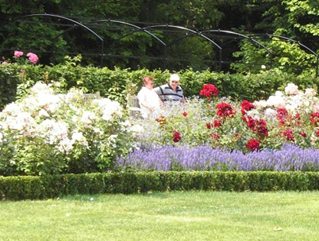 Promenade avec guideVous pouvez vous promener seul, mais une visite avec un guide vous permettra d’en connaitre un peu plus ! Il vous suffit juste d’encore choisir un thème en fonction de votre envie Durée : 2 heures, sauf indication contraire explicite.Prix du guide : € 75 – maximum 25 personnes par guide.Information et réservation : Tourisme Kortrijk, Begijnhofpark, 8500 Kortrijktoerisme@kortrijk.be / www.toerismekortrijk.be / +32 (0)56 27 78 40Une sélection parmi la trentaine de promenades :Découvrir le Kortrijk historiqueFaites connaissance avec le centre de la ville et visitez - tout à distance de marche – l’hôtel de ville, le beffroi, les tours Broel, l'église Notre-Dame, le béguinage et d'autres sites. Beaucoup de merveilles en une seule promenade !Dessus et dessous (actif)La tour Saint-Martin est grimpée jusqu'à son sommet. Du haut de la tour, vous pouvez profiter d'une belle vue et vous pouvez également admirer de près le puissant carillon. D'autres lieux tels qu'une cave médiévale, une des tours du Broel ou le beffroi sont également visitésMarche adaptée aux personnes démentes (offre spéciale)Cette découverte de Kortrijk a été développée par des guides spécialisés, entièrement adaptés au client. Nous sommes persuadés que nous pouvons offrir une valeur ajoutée sociale avec cette offre. Durée : 1 heureCircuit des chantiers (contemporain)D'ici 2025, Kortrijk aura un air totalement différent. Le grand projet Kortrijk-Weide et l'abaissement des bords de Lys ont déjà commencé, bientôt les travaux de la gare et du site ‘Blekerij’ commenceront.Accompagnez-nous et voyez comment les chantiers évoluent de chantiers de terrassement vers les sites du futurPromenade interculturellePendant la marche interculturelle, nous nous familiarisons avec la vie interculturelle et la diversité dans la ville. De plus, les thèmes d’intégration et d’intégration civique sont discutés. Un médiateur nous donne un témoignage instructifCoût du guide : € 80 – maximum 25 personnes par guideMédecins et pharmaciensUne promenade fascinante où l’on vous fera le récit des origines, de l'histoire et de l'évolution des soins médicaux à Kortrijk. Médecins célèbres, pharmaciens et leurs symboles mystérieux, hôpitaux publics et privés dans des endroits où vous ne les attendez pas, et bien plus encore …Promenade à l’abris des ventsLa "promenade à l’abris des vents" est une promenade thématique interactive le long de lieux tranquilles dans le centre-ville.Beaucoup de monde revient habiter dans le centre de Kortrijk. Une centaine de grues de construction dominent l'horizon de la "K-Town". La qualité de vie dans la ville est ici un défi majeur. Habitabilité signifie également suffisamment d'espace pour se reposer, d’endroits à l’abris du vent pour sortir de l'agitation quotidienne. Cette "promenade à l’abris des vents" relie entre-eux ces lieux, ouverts ou intimes, accidentels ou planifiés, anciens ou nouveaux, verts ou empierrés, ... Marchés existants et oubliés de KortrijkCe n'est pas une coïncidence si Mercure est au sommet beffroi de Kortrijk. Le mot marché vient du latin MERCATUS qui a comme signification le commerce et le marché. Beaucoup de places ont leur origine dans des marchés oubliés : le Houtmarkt, le Vlasmarkt, le Korenmarkt, le Vismarkt, le Veemarkt, ... Quelle est ou était la signification de ces endroits ? Découvrez les marchés perdus de Kortrijk au cours de cette promenade thématique de deux heures, sous la direction experte d'un guide.CulinaireKortrijk gâtera vos papilles. Découvrez dans ces pages de délicieuses activités culinaires. A chaque promenade, le guide vous racontera de belles histoires et des anecdotes historiques pendant que vous vous régalerez ! Bon appétitInformation en réservation promenades culinaires : Vizit / kortrijk@vizit.be /www.vizit.be / +32 (0)9 233 76 89Promenade culinaire avec guide “Grignoter avec style”Promenez-vous dans Kortrijk, de magasin en boutique, pour goûter les délicieuses spécialités : chocolat, fromage, pâtisseries, ... Entretemps, le guide vous montrera les détails les plus épicés, les faits historiques et les anecdotes caractéristiques sur les curiosités de cette ville. La promenade peut se dérouler en néerlandais, français, anglais et allemand. Pas les dimanches et les jours fériésDurée : 2 heuresCoût*: à partir de € 16 per personne - maximum 25 personnes.  Prix hors TVA, sauf pour les particuliers.Promenade culinaire avec guide “Amuse-Gueule – diner ambulatoire”Un voyage pour ceux qui aiment combiner l'utile à l'agréable. Vous découvrirez, en plus de Kortrijk, quatre restaurants originaux. Chaque restaurant sert une part du menu, de l'apéritif au dessert. En passant de l'un à l'autre, vous découvrez que ce paradis du shopping a aussi beaucoup de belles choses à offrirDurée : 4 heuresCoût*: à partir de € 60 par personne (apéritif et amuse-bouches, entrée avec boisson, plat principal avec boisson, café et dessert ainsi que le guide sont compris).  Minimum 10 personnes.Il existe aussi une version 'Amuse-Gueule’ raccourcie : A’PETIT. Vous avez le choix entre : (1) apéritif avec amuse-bouches, plat avec boisson, café et dessert à partir de € 50 par personne, ou (2) entrée avec boisson, plat principal avec boisson, café et dessert à partir de € 55 par personne.Promenade déjeuner Une formule où nous combinons deux promenades : "Amuse-Gueule" et "Grignoter avec style". Le guide raconte de belles histoires et des anecdotes historiques sur la ville. En chemin, vous pourrez déguster quatre spécialités locales et vous arrêter pour un succulent déjeuner avec une boisson.Durée : 3h30 à 4hCoût*: € 42 p.p. pour le guide, quatre dégustations, un plat principal chaud avec une boisson. Pas les dimanches et les jours fériés.A’petit pour les courageux Au début de la promenade, nous divisons le groupe en petites équipes qui s’opposent les uns les autres. Pendant que nous marchons, de l'apéritif au plat principal et au dessert, nous soumettons les équipes à un feu croisé de questions, à une épreuve de dégustation et à des prestations culinaires.Durée : 3h30Prix*: € 55 p.p. (apéritif avec amuse-bouches, plat avec boisson, café et dessert, et un colis pour l'équipe gagnante). Minimum 10 personnes.Manger à la façon de KortrijkUne promenade culinaire où nous goûtons et racontons les plats locaux de Kortrijk. Nous fondons pour les pièces maîtresses de Kortrijk comme la Kalletaart, le Kortrijkse Bil et le biscuit de Kortrijk. Et quand on boit, on boit une bière de Kortrijk .... quoi d’autre ! Suivant les bonnes habitudes ‘Vizit’, nous écoutons durant la promenade les histoires et anecdotes qui présentent un regard particulier sur la ville et ses principaux sites.Durée : 3hCoût*: € 50 p. p. (inclus sont : le guide, une bière locale avec des amuse-bouche, un plat local avec une boisson et un dessert typique de Kortrijk). Minimum 10 personnes.Promenade de la bièreKortrijk et sa bière, c'est ce dont nous voulons parler au cours de cette promenade. Les fameux brasseurs, les chouettes cafés et les bières délicieuses sont passés en revue. Et bien sûr, nous profitons de l'occasion pour tester expérimentalement les connaissances acquises. Nous commençons par une dégustation de bière et des amuse-bouche dans un café. Ensuite, nous allons manger un plat principal avec bière assortie au restaurant.Durée : 4hCoût*: € 50 p. p. (inclus sont : le guide, dégustation de bières avec des amuse-bouche, plat principal avec une bière et une dernière bière pour terminer). Minimum 10 personnes.  Prix hors TVA, sauf pour les particuliersCourt et douxUne promenade dans le centre historique de Kortrijk agrémentée d’histoires et de visites destinées aux jeunes. Nous descendons dans une cave médiévale et gravissons-la ‘Sint-Maartenstoren’. Ici vous pouvez profiter d'une vue spectaculaire sur Kortrijk et ses environs. Nous nous occupons d'une diversion agréable sous la forme de deux friandises sucrées.Durée : 2hCoût*: € 12 par personne, maximum 25 étudiants âgés de 12 à 18 ans*Pour les prix les plus récents, contactez Vizit,  Kortrijk@vizit.be – www.vizit.be - +32 (0)9 233 76 89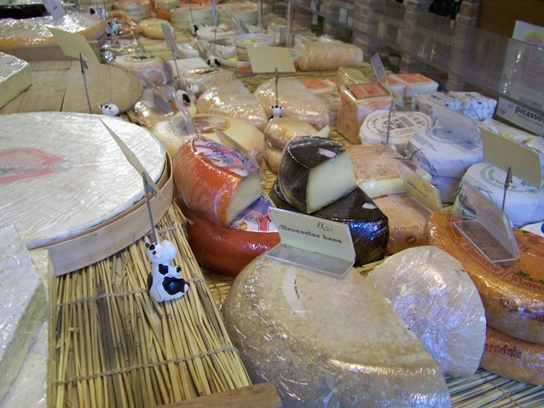 Beerwalk (Visite sur le thème de la bière) Laissez-vous surprendre par la façon dont Kortrijk était à l'âge d'or le centre de la bière et des activités brassicoles. Au cours de la promenade, nous nous arrêtons régulièrement près de lieux historiques et des personnages du Moyen-Age de Kortrijk. Bien sûr, il y a aussi une dégustation de bières variée qui vous fera découvrir la ville et ses goûts d'une manière complètement différente. Les cinq délicieuses bières spéciales, présentées en collaboration avec la brasserie Omer Vander Ghinste, portent chacune un peu de passé.Durée : 3hCoût : € 39 (y compris 5 bières, sans repas)Info et réservation : www.beerwalk.be/nl/kortrijk/bierwandelingPromenades cyclistes avec guideAu cours d’une promenade à vélo, vous apprendrez à connaître à la fois le centre-ville et les environs dans toutes ses facettes. Différents thèmes sont proposés, le choix vous appartient !Une sélection dans la gamme des nombreuses promenades à bicyclette Durée : 2 ou 3 heuresCoût du guide : sur demande, maximum 20 personnesDistance : en moyenne 30 kmKortrijk découvert à vélo, mais différemmentUne vue fascinante et actuelle de Kortrijk depuis le vélo. Nous suivons les traces du passé et prêtons attention aux évolutions récentes. A partir du centre-ville historique, nous circulons dans un large arc de cercle le long des bords de Lys rénovés et de l'environnement du canal jusqu'au sud de ‘Hoog Kortrijk’ et vice versa. Kortrijk est une ville en plein développement avec encore beaucoup de coins et de recoins inconnus.Le canal, un long et vaste récitEntre Lys et Escaut, Kortrijk et Bossuit, découvrez une partie de la Flandre dans toute sa diversité par une balade à vélo fascinante. Le canal droit n'est que la ligne directrice d’un chemin sinueux le long des ruisseaux et des étangs, des chapelles, des bois et des forêts, des sentiers étroits, des champs et des prairies, des hauteurs et des dépressions et de nombreuses traces d'un riche passéAu sud de KortrijkAu sud de Kortrijk se découvre un paysage ouvert et vallonné qui se prête parfaitement au cyclisme récréatif. Nous parcourons ce paysage culturel le long des anciens villages agricoles de Bellegem, Rollegem, Marke et Aalbeke. Nous roulons vers le Pottelberg et le Marionettenberg d’où nous profitons de larges panoramas. Nous passons devant le Preshoekbos et le Markebeekvallei. Il y a les histoires du passé, mais nous réfléchissons aussi aux changements récents dans l’environnement.Information en réservation : Terra Mobile, Callens Geertmail@terra-mobile.be / www.terra-mobile.be / +32(0)56 20 19 63Promenade cycliste culinaire avec guideLa formule Amuse-Gueule et les formules A'petit 1 et A'petit 2 peuvent être envisagées pour les promenades à vélo. Ceux qui n'ont pas de bicyclette peuvent facilement en louer une par notre intermédiaire.Durées : A’petit 1 et A’petit 2 : 4h- Amuse-Gueule : 5hCoût* : A’petit 1 : à partir de € 50 p.p. – A’petit 2 : à partir de € 55 p.p. – Amuse-Gueule : à partir de € 65 p.p. Minimum 10 personnes – maximum 20 personnes. Location de vélo sur demande.Information en réservation : kortrijk@vizit.be / www.vizit.be / +32(0)9 233 76 89* Pour les prix actuels, contactez VizitExcursions en bateauNous vous emmenons sur la Lys historique, où les Romains et les Vikings sont passés ; où ont habité les comtes de Flandre ; où le port bouillonnait de bière et de femmes, où résidaient les Bourguignons, où l'on vendait des draps et du linge.Nous naviguons au travers des paysages de la Lys de Guido Gezelle, avec des chapelles de lin ou autres, des puits de rouissage et des cheminées. Nous arrivons à la Nouvelle Lys avec ses beaux ponts, Budabeach et la statue de Leopold 3 sur son cheval. Nous voyons l'écluse classée du canal vers l'Escaut, le Groeninghekouter de 1302, et revenons à la vieille ville où se tenait le fort.La première excursion est prévue le dimanche de Pâques. Ensuite, nous naviguerons tous les premier et troisième dimanche du mois jusqu'à la fin septembre. Nous amarrons chaque fois à 10h30 à l'arrière de la tour sud de Broel et nous naviguons avec le Kalle un peu vers l’amont, jusqu'à Bissegem. Puis nous revenons sur la Nouvelle Lys et nous nous dirigeons vers Kuurne, pour revenir à notre embarcadère après deux heures de navigation.Information en réservation: info@gidsenplus.beVisites d’entreprisesJetez un coup d'œil dans les coulisses de certaines entreprises de la région. Une entreprise traditionnelle de torréfaction de café, une brasserie de premier plan et une organisation à but non lucratif de caractère montrent leurs bâtiments et vous donnent un aperçu de leurs activités. Grootmoeders KoffieDepuis 1935, le café Grootmoeders a été torréfié par la famille Hanssens de manière traditionnelle. La reconnaissance en tant que "produit régional de la région de la Lys" en garantit l'authenticité, le goût doux et la digestibilité. Nous aimons partager notre passion et vous guider au travers des phases de la torréfaction du café et dans le centre interactif, où vous pourrez également admirer des pièces de musée de l'époque de grand-mère. Nous terminons la visite avec une dégustation de café, accompagné d’un gâteau ou d’un petit déjeuner et, pour les amateurs de café, avec une démonstration de barista et de cocktails à base de café.Minimum 15 personnes.Information et réservation : Grootmoeders koffie, Kleine Ieperstraat 11, 8650 Gullegeminfo@grootmoederskoffie.com / www.grootmoederskoffie.be / +32(0)56 41 21 89Brasserie Omer Vander GhinsteLa brasserie Omer Vander Ghinste de Bellegem est une brasserie indépendante et familiale fondée en 1892. Elle produit un total de 11 bières différentes dont Bockor, BLAUW, Kriek Max, OMER Traditional Blond et Brasserie LeFort. La brasserie a pu, grâce à de nombreuses bières, gagner plusieurs reconnaissances et médailles internationales. L'utilisation des toutes dernières techniques de brassage en combinaison avec l'aspect traditionnel du brassage de la bière fait de la brasserie Omer Vander Ghinste l'une des principales brasseries de Flandre. Les visiteurs découvriront entre autres le local à foudres d'origine, la tour de brasserie entièrement rénovée et la salle de réception attenante, avec vue sur le paysage vallonné de Bellegem. Après la visite, une dégustation des bières est prévue avec 3 bières de votre choix.Durée : 2h30Une visite est possible du lundi au samedi à 10h et à 14h. La réservation d’avance est nécessaire.Coût : 10 € par personne (dégustation et cadeau inclus) minimum 15 et maximum 25 personnes par groupe. Pour les groupes jusqu'à 50 personnes, vous pouvez envoyer un e-mail à visit@omer.beInformation et réservation : Brouwerij Omer Vander Ghinste, Kwabrugstraat 5, 8510 Bellegeminfo@omer.be / www.omervanderghinste.be /+32 (0)56 23 51 71Brasserie Gulden SpoorLa brasserie produit des bières honnêtes et a été fondée en 2003. En 2013, un nouveau bâtiment avec une plus grande installation de brassage et une usine d'embouteillage a été construit à côté du restaurant Rusteel. Au cours de la visite, vous découvrirez nos secrets de brassage et vous pourrez déguster nos bières artisanales ; Golden Track Blond, Double, Triple, Quadruple, Red Ale et IPA. En outre, une variante du Netebuk sort une fois par saison.Coût : Minimum 7 et maximum 45 personnesEn base : visite guidée avec dégustation, 90min, € 10 p.p.Expérience : visite guidée avec dégustation et repas au restaurant, + de 90min, €10 p.p. + à la carteApéro : visite guidée avec 3 dégustations et des surprises de notre cuisine, 120min, €15 p.p.Apéro de luxe : visite guidée avec 3 dégustations, des surprises de notre cuisine et repas au restaurant, + de 120min, €15 + menu tout compris.Information et réservation : Pieter Koopman, Heulestraat 168, 8560 Gullegeminfo@guldenspoor.be / www.guldenspoor.be / +32 (0)56 44 41 08Aéroport de Kortrijk - WevelgemAvec un guide de Flanders Aviation, vous pouvez vivre 100 ans d’aviation à Wevelgem. La visite comprend : une présentation concernant l'équipement et l'exploitation de l'aéroport dans le hall ainsi que l'impact sur la région du sud-ouest de la Flandre. Elle est suivie d'un film historique sur l'aéroport de 1917 à nos jours dans un bunker de la seconde guerre mondiale, et d'une visite du musée de l'aviation avec deux guides expérimentés qui fournissent des explications techniques et des anecdotes sur tout ce qui se trouve dans le musée.Durée : environ 2h,Coût : € 5 par personne, enfant à partir de 10 ans € 3,50guide compris, maximum 50 personnes.Information et réservation : Dhr. Ghekiere Raf, raf@ghekiere.be Entreprise de tissage de lin VerilinL'entreprise familiale Verilin produit depuis 1956 du linge de maison luxueux associé à des accessoires. Grâce à la combinaison de la tradition, de l'artisanat, de l'innovation et de la création, le producteur de Kortrijk figure parmi les leaders mondiaux du linge de luxe. Verilin s'est également profilé ces dernières années en tant que fournisseur de travaux sur mesure de haute qualité.La visite guidée est assurée par le directeur et une présentation est donnée dans le showroom.Maximum 25 personnesDurée : 1u30Coût : € 5 p.p.Entreprise de tissage de lin Libeco – LagaeDepuis plus de 150 ans, Libeco tisse du linge belge de haute qualité. Leur site de production est situé à Meulebeke où sont tissés du linge pour l'industrie et des produits finis pour la collection Home (linge de literie, linge de table, décoration).Libeco, la plus grande usine de tissage de lin en Belgique, est reconnue comme fournisseur de la cour depuis 2006. L'entreprise familiale est fortement engagée dans l'écologie avec une production neutre en CO2 et une collection de linge biologique.Après une présentation, les visiteurs parcourent toutes les phases du processus de production. Ensuite, une boisson leur sera offerte. Si vous réservez d’avance, vous pouvez également visiter l'espace de vente au détail, réservé aux groupes de visiteurs.Maximum 60 personnes.Durée : 2h30 (3h avec visite du magasin),Coût : € 8 par personneAteliersCafé Viva Sara - “k” de ‘Koffie à Kortrijk’Avez-vous déjà entendu parler d'une cafetière à dépression, d'un Chemex ou de l'Oji ColdInfusion ou saviez-vous que le café contient environ 800 arômes ? Apprenez tout cela au cours d'un atelier de café au ‘Viva Sara Kaffée’ sur la grand-place.Un barista professionnel vous indique les secrets pour faire le café parfait à n'importe quel moment de la journée.
Au cours de l'atelier plusieurs cafés de différentes parties du monde sont dégustés, accompagnés de quelques friandises.Durée :environ 1h Coût : € 15 p.p.  Minimum 12 – maximum 25 personnes.Information et réservation : Viva Sara Kaffée, Grote Markt, 8500 Kortrijk.kaffeekortrijk@vivasara.be / www.vivasara.be / +32 (0)56 21 72 70Restaurant/Atelier de cuisine Taste and ColoursBusiness Cooking est un atelier de cuisine pour entreprises. C'est une activité de team building où vous préparez ensemble un dîner gastronomique avec des produits frais du marché dans une atmosphère détendue.Cette activité culinaire est un moyen idéal de collaboration entre collègues."Cuisiner ensemble" est un parfait brise-glace et amène la notion de "travailler ensemble" vers un niveau différent. L'accent est principalement mis sur la détente et la convivialité. Business Cooking se déroule dans l'atmosphère intime et discrète de notre restaurant. C’est ce qui nous diffère des studios de cuisine traditionnels.Vous ne voulez pas vous retrousser les manches ? Dans ce cas nous vous préparons un repas d'affaires avec des éléments interactifs supplémentaires.Information et réservation : Taste and Colours, Groeningelaan 22, 8500 Kortrijk. info@tasteandcolours.com / www.tasteandcolours.com /+32 (0)56 40 40 40Pour les enfants Bien sûr, Kortrijk peut également offrir aux enfants un moment de plaisir. Entre jouer au petit chevalier, faire la promenade ‘holder-de-bolder’ aux fêtes d'anniversaire jusqu’à participer aux jeux populaires et batifoler sur les plaines de jeux ou patiner dans l’unique skatebowlPromenade ‘Holder-de-BolderLa promenade ‘holder-de-bolder’ est une visite ludique de la ville dans l’ambiance de 1302. Habillés en chevalier, les enfants parcourent les rues en tirant un vrai coffre au trésor sur roues contenant des missions amusantes et instructives. Au cours de cette visite médiévale, ils apprennent à connaître les bâtiments historiques de la ville. Finalement, les enfants sont promus au rang de chevalier.Pour enfants de 9 à 12 ans. Maximum 6 enfants par charrette.Durée : 2h30Coût : € 20 par charretteEn route avec Staf Stekel (formule familiale)Avec Staf Stekel (Colin Pic Pic), la visite du musée est une expérience pour les familles avec enfants ! Tout en jouant, les parents et les enfants s'initient beaucoup au merveilleux monde du lin. Staf Stekel vit dans le musée, il fait toutes sortes de pitreries et vous emmène faire une promenade. Préparez-vous alors à chercher, dessiner et coller. Dans le monde du lin, de la dentelle, des textiles, des machines et des damas, il vous est possible de tout expérimenter. Enfin, vous découvrez avec Staf Stekel un code secret qui vous fait gagner une surprise.Pour les enfants en famille, de 6 à 12 ansDurée : 1h30Coût : en famille, gratuité jusqu’à 12 ans, livret de parcours et gadget € 2Information et réservation : Texture, museum over Leie en vlas, Noordstraat 28, 8500 Kortrijk
texture@kortrijk.be / www.texturekortrijk.be / +32 (0)56 27 74 70Sport et récréationKortrijk pense également à la santé de ses visiteurs. Après tout, quoi de plus amusant que de s'amuser lors d'une promenade en ville ou d'une soirée de bowling ? Les pages suivantes vous donnent un aperçu de nos activités sportives et ludiques.Cube One - KortrijkImaginez-vous : vous et votre équipe êtes enfermés dans un complexe de salles et vous avez 60 minutes pour trouver la clé de la porte. Activité basée sur votre propre force, la pensée et le travail d'équipe, ceci est un effort plein d'amusement et d'excitation.Durée : 1hCoût : sur demandeInformation et réservation : Cube One / Stationsstraat 4 / 8500 Kortrijk / www.cubeone.be / +32 (0)56 96 77 77Pour vainqueurs nésLa façon la plus interactive de visiter la ville !Le guide partage le groupe en petites équipes au début de la marche. Celles-ci s’affrontent durant la promenade. Le guide raconte des histoires drôles et pose toujours une question en rapport avec celles-ci. La connaissance préalable n'est pas requise : la plupart des réponses peuvent être trouvées dans le paysage urbain ! En cours de route, le guide met également au défi les participants dans un certain nombre de missions telles que la pêche aux canetons, le sautillement à cloche-pied et la dégustation de genièvre. La promenade se termine dans un café sympathique où les gagnants sont célébrés et les perdants réconfortés.Durée : 2 ou 3hCoût* : € 90 par guide (2h), € 135 par guide (3h) + € 10 à € 25 par mission. Les boissons prises au café ne sont pas comprises.Information et réservation : Vizit / kortrijk@vizit.be / www.vizit.be / +32 (0)9 233 76 89* Pour les prix actuels, contactez Vizit.Randonnée à trottinette à travers KortrijkUne découverte surprenante et ludique du centre-ville de Kortrijk à trottinette. Le guide vous emmène le long du beau patrimoine, des développements urbains récents, des coins verts et branchés. Sur place, on vous racontera les petites histoires localesDurée : 2hCoût : € 70 pour le guide + € 10,15 de location par trottinette. Une réduction de 10% sur la location des trottinettes est accordée à partir de 10 personnes.Maximum 15 personnes par guide. Information et réservation : Mobiel vzw, Minister Tacklaan 57, 8500 Kortrijkverhuur@mobiel.be / www.mobiel.be / +32 (0)56 24 99 10City GolfDécouvrez le centre-ville de Kortrijk tout en vous détendant grâce au City Golf, également connu sous le nom de golf de ville. Choisissez entre un parcours de 6 ou de 9 trous et laissez-vous guider par une équipe de locaux qui partagent la passion de leur ville avec vous. Lors de cette randonnée, prenez connaissance de faits amusants à propos de la ville et découvrez ses curiosités. Couronnez-vous en tant que vainqueur en faisant le parcours en un minimum de coups.City Golf organise des visites guidées de Kortrijk depuis 2011 et vous permet de vivre une expérience inoubliable en team building avec votre entreprise ou en sortie réussie avec votre famille et vos amis.Durée : 2 à 3hCoût : prix indicatifs de € 20 p.p.Information et réservation : City Golf Events info@city-golf.be / www.city-golf.be / +32 (0)498 395694Golf urbainNous sommes heureux de fournir une activité fascinante et stimulante pour un large groupe cible. Nous sommes les Golfeurs urbains originaux qui, depuis 2010, ont déjà fait découvrir à plus d'un millier de personnes la ville de Kortrijk. Après une initiation au golf, nous nous rassemblons pour un parcours stimulant et surprenant. En tant que résident de Kortrijk, nous pouvons toujours l'adapter à votre mesure. Nous connaissons chaque coin de la ville et aimons vous en raconter l'histoire. Besoin de conseils pour d'autres activités ou restaurants ? Nous sommes heureux de vous aider tout au long de votre parcours. Les points de départ d’arrivée peuvent être connectés au reste de votre programme.Durée : 2 à 3hCoût : sur demandeInformation et réservation : Urban Golf Kortrijk / urbangolfkortrijk@gmail.com / www.urbangolfkortrijk.be Minigolf Astridpark
Le minigolf de l'Astridpark, entouré de verdure et situé à une courte distance du centre, vous offre une belle détente d'avril à septembre.Lieu : Astridpark, Graaf de Smet de Naeyerlaan 16aInformation et réservation : Wijkcentrum Overleie, Overleiestraat 45, 8500 Kortrijk,centrum.overleie@kortrijk.be / +32 (0)56 27 73 80Minigolf-indoorInformation et réservation : De Mambo biljart- & dartcenter, Ringlaan 32, 8500 Kortrijk
www.de-mambo.be / +32 (0)56 37 29 66Tir à l’arcLa tour de tir Willem Tell dans le quartier Overleie a été rénovée et le champ de tir peut à nouveau être utilisé. Les groupes peuvent obtenir une initiation au tir à l'arc, suivie d'une compétition, éventuellement avec des collations, et celui qui le désire, peut s'asseoir à la table pour s’y restaurer.Information et réservation : Lieven Rotty / +32(0)496 51 76 68KartingPlus intensément que sur une piste de karting régulière, Worldkarts Flanders Indoor Karting vous plonge, vous et vos amis, dans ce que nous pouvons appeler une expérience de karting inoubliable. Tout comme les spécialistes du karting, vous enfilez votre combinaison de course et vous recevez toutes les instructions et un briefing de sécurité avant la course.Information et réservation : Worldkarts Flanders Indoor Karting, Spinnerijkaai 67b, 8500 Kortrijkinfo@worldkarts.com / www.worldkarts.com /+32 (0)56 21 49 91
BowlingSunset Bowling, Brugsesteenweg 170, 8500 Kortrijk
www.sunsetbowling.be / +32 (0)56 35 38 35Bowling Pottelberg, Engelse Wandeling 2, 8500 Kortrijk
www.bowlingpottelberg.be / +32 (0)56 20 33 02Bowling De Max, Stationsplein 6a, 8500 Kortrijkwww.demaxkortrijk.be / +32 (0)56 25 30 30Blueberry HillCentre de sports d'aventure d’intérieur. Team building pour les entreprises.Une sortie avec votre entreprise, association ou simplement envie d'être aventureux avec des amis ? Blueberry-Hill offre de nombreuses activités aventureuses, telles que l'escalade, l’escalade de blocs, la via ferrata, le tir à la sarbacane, le parcours commando, le rappel ... que vous pouvez combiner à votre choix. Toutes les activités se déroulent toujours sous la supervision d'un moniteur !Information et réservation : Blueberry Hill, Oudenaardsesteenweg 343, 8500 Kortrijk
info@blueberry-hill.be / www.blueberry-hill.be / +32 (0)56 22 80 79Menus et autres délicesMenu 1 : 	Carbonade à la flamande avec bière brune de BellegemMenu 2 : 	Filet de dinde avec champignons et pommes croquettes
Menu 3 : 	Rôti Orloff avec jambon et sauce au fromage
Menu 4 : 	Filet Américain avec fritesMenu 5 : 	Vol-au-vent (bouchée à la reine) avec fritesMenu 6 : 	Salade CaesarPrix des menus 1 – 6 : € 13.80Menu 7 : 	Saumon cuit au four et sa garnitureMenu 8 :	Rôti de fesse de veau de Kortrijk avec légumes de saisonMenu 9 :	Ragout d’agneau avec légumes chaudsMenu 10 :	Pâtes aux scampisPrix des menus 7 – 10 : € 20 Suppléments facultatifs :Tasse de Café : € 2.50 p.p.ApéritifKir, Porto, Martini : € 4,85 p.p.EntréesPotage du jour : € 3 p.p.Saumon fumé avec garniture : € 9,50 p.p.Jambon italien au melon : € 9,50 p.p.Desserts
Café : € 2,50 p.p.Café accompagné de ‘Kalletaart’ (tarte aux pommes et abricots, typique de Kortrijk) : € 6,70 p.p.Dame Blanche : € 5 p.p.Tartines garniesPain blanc ou gris – fromage, jambon, pâté : € 7 p.p.L’assiette du linPetit pain à base de graines de lin, pâté ‘guldensporen’ et fromage ‘vlaskaas’ : € 7 p.p.Repas du soirToerisme Kortrijk peut, si vous le désirez, réserver un repas du soir pour le groupe. Sur demande, le repas de midi peut être déplacé au soir Informations et réservation
Information excursions d’un jourÀ partir de 20 personnes, le repas du midi du chauffeur de bus est offert gratuitement À partir de 50 personnes - 1 personne gratuite.Le nombre de participants ne peut être modifié que jusqu'à 2 jours ouvrables avant la visite prévue. Ensuite, il faut payer pour le nombre de personnes spécifié si moins de personnes sont présentes.Pour assurer un service rapide, il est nécessaire que tout le groupe choisisse le même menu. Les forfaits sont également valables les samedis et dimanches, sauf indication contraire.Toerisme Kortrijk envoie toujours une confirmation écrite.Les groupes de moins de 15 personnes paient quand même 15 personnes Réservation excursions d’un jourLa réservation doit être faite au moins 14 jours à l’avance.Vous payez un acompte de 125 euros après réception de la confirmation.Le solde est réglé sur place en espèces ou par Bancontact Frais d'annulationJusqu'à 1 semaine avant la date de votre visite, nous vous rembourserons votre acompte moins les frais de réservation de 20 € Moins d'une semaine avant la date de votre visite, vous perdrez votre acompte.En cas de non présentation le jour du rendez-vous, la totalité des frais sera facturée.Formulaire d’inscriptionDate de l’excursion : . . . . . . . . . . . . . . . . . . . . . . . . . . . . . . . . . . . . . . . . . .. Nom de l’organisation : . . . . . . . . . . . . . . . . . . . . . . . . . . . . . . . . . . . . . . .. . . . . . . . . . . . . . . . . . . . . . . . . . . . . . . . . . . . . . . . . . . . . . . . . . . . . . . . . . . .  Nombre de personnes : . . . . . . . . . . . . . . . . . . . . . . . . . . . . . . . . . . . . . . . . . . . . ..Responsable :  . . . . . . . . . . . . . . . . . . . . . . . . . . . . . . . . . . . . . . . . . . . . .Adresse : . . . . . . . . . . . . . . . . . . . . . . . . . . . . . . . . . . . . . . . . . . . . . . . . . . . . . .. Code postal / Commune : . . . . . . . . . . . . . . . . . . . . . . . . . . . . . . . . . . . . . . . . . . . . ..  Téléphone : . . . . . . . . . . . . . . . . . . . . . . . . . . . . . . . . . . . . . . . . . . . . . . . . . . .. E-mail : . . . . . . . . . . . . . . . . . . . . . . . . . . . . . . . . . . . . . . . . . . . . . . . . . . . . . . Programme de jour désiré (veuillez cocher) : 	O Métamorphose de la ville des Eperons d’Or	O Découvrir Kortrijk	O Au sujet de la Lys et du linOU programme à la carte : s’il vous plait, veuillez remplir l’heure de visiteMuseum 	0 Kortrijk 1302 : . . . . . . . . . . . . . . . . . . . . . . . . . . . . . . . . . . . . . . .. 		0 Texture : . . . . . . . . . . . . . . . . . . . . . . . . . . . . . . . . . . . . . . . . . .. Promenade dans la ville : promenade choisie :. . . . . . .  . . . . . . . . . . . . . . . . . . . . . . . . . . . . . . . . . . . . . . . . . . . . . . . . . . . . .Visite d’entreprise :	0 Verilin : . . . . . . . . . . . . . . . . . . . . . . . . . . . . . . . . . . . . . . . 
		0 Libeco: seulement possible à 9h ou à 14h. . . . . . . . . . . . . 
                           	Désirez-vous visiter la boutique ? . . . . . . . . . . . . . . . . . Menu choisi (entourez le chiffre choisi) : 1 – 2 – 3 – 4 – 5 – 6 – 7 – 8 – 9 – 10Menu 1 : 		Carbonade à la flamande avec bière brune de Bellegem 
Menu 2 : 		Filet de dinde avec champignons et pommes croquettes 
Menu 3 :  		Rôti Orloff avec jambon et sauce au fromage 
Menu 4 :  		Filet Américain avec frites
Menu 5 : 		Vol-au-vent (bouchée à la reine) avec frites 
Menu 6 : 		Salade Caesar
Menu 7 :	 	Saumon cuit au four et sa garniture 
Menu 8 : 		Rôti de fesse de veau de Kortrijk avec légumes de saison 
Menu 9 : 		Ragout d’agneau avec légumes chauds
Menu 10 :		Pâtes aux scampisRemarques : . . . . . . . . . . . . . . . . . . . . . . . . . . . . . . . . . . . . . . . . . . . . . . . .. . . . . . . . . . . . . . . . . . . . . . . . . . . . . . . . . . . . . . . . . . . . . . . . . . . . . . . . . . . . .  . . . . . . . . . . . . . . . . . . . . . . . . . . . . . . . . . . . . . . . . . . . . . . . . . . . . . . . . . . . .  . . . . . . . . . . . . . . . . . . . . . . . . . . . . . . . . . . . . . . . . . . . . . . . . . . . . . . . . . . . .  Toerisme Kortrijk
Begijnhofpark (GPS Houtmarkt)
8500   Kortrijktoerisme@kortrijk.bewww.toerismekortrijk.be+32 (0)56 277840Heures d’ouverture :  1 mai – 30 septembre	1 octobre – 30 avrilTous les jours de 10h à 18h	Tous les jours de 10h à 17h* Fermé les 24, 25 et 31 décembre et 1 janvier